Oslava narodenín a menínNaši Vladkovia, Ivanovia  a tí, ktorí v júli oslávili svoje narodeniny si posedeli pri malom občerstvení a čarovných tónoch blues, ktorými nás počas posedenia sprevádzal Branko.  Nechýbal ani Mirko, ktorý oslávil krásne životné jubileum a mohli sme si spoločne zaspievať, že čože je to päťdesiatka. Srdečne blahoželáme!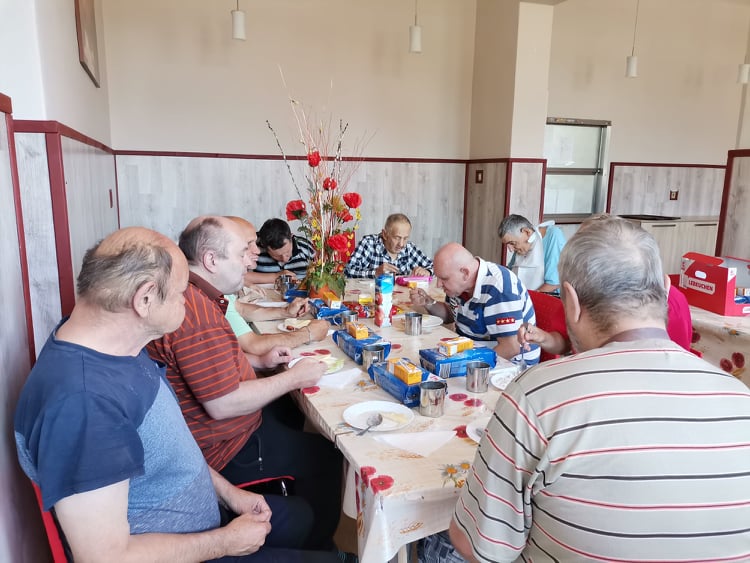 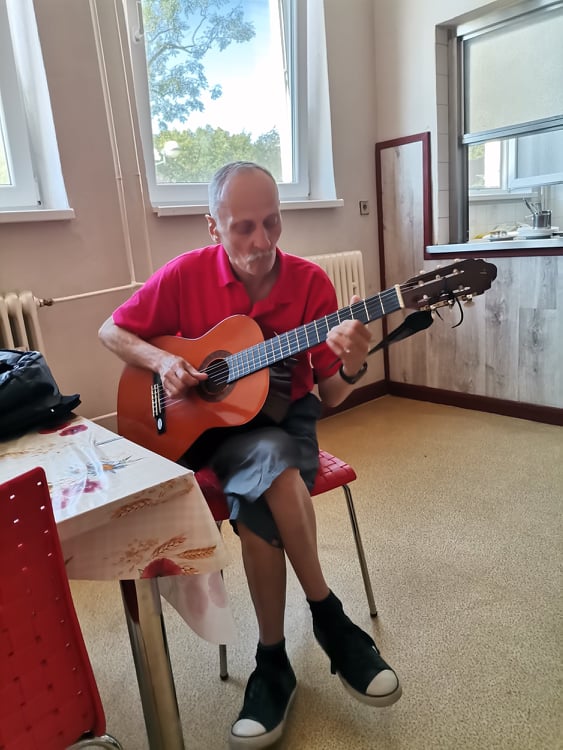 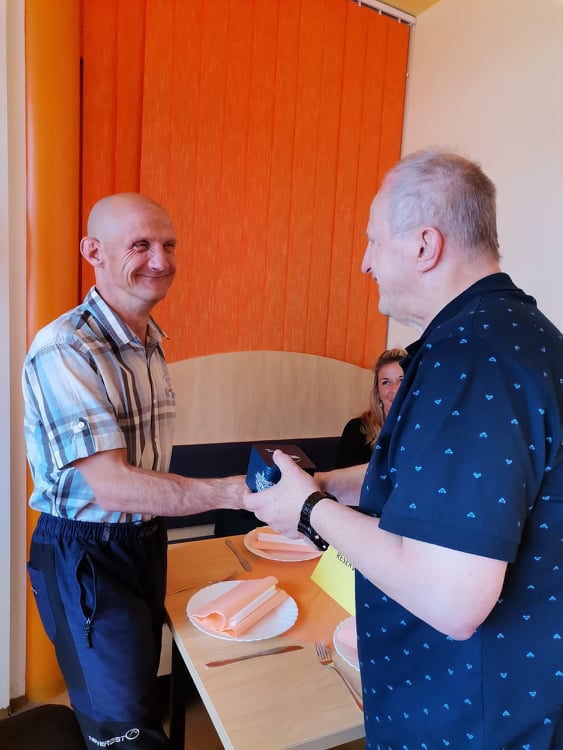 